Course unitDescriptor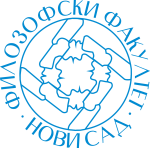 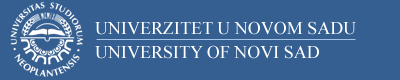 Course unitDescriptorFaculty of PhilosophyFaculty of PhilosophyGENERAL INFORMATIONGENERAL INFORMATIONGENERAL INFORMATIONGENERAL INFORMATIONStudy program in which the course unit is offeredStudy program in which the course unit is offeredDeutsche Sprache und LiteraturDeutsche Sprache und LiteraturCourse unit titleCourse unit titleSemantik der deutschen SpracheSemantik der deutschen SpracheCourse unit codeCourse unit codeNM006NM006Type of course unit Type of course unit Wahlfach (Optional)Wahlfach (Optional)Level of course unitLevel of course unitMasterstudium (Master’s)Masterstudium (Master’s)Field of Study (please see ISCED)Field of Study (please see ISCED)0232 Literatur und Sprachwissenschaft0232 Literatur und SprachwissenschaftSemester when the course unit is offeredSemester when the course unit is offeredWintersemesterWintersemesterYear of study (if applicable)Year of study (if applicable)Number of ECTS allocatedNumber of ECTS allocated33Name of lecturer/lecturersName of lecturer/lecturersDr Sanja NinkovićDr Sanja NinkovićName of contact personName of contact personDr Sanja NinkovićDr Sanja NinkovićMode of course unit deliveryMode of course unit deliveryFace-to-faceFace-to-faceCourse unit pre-requisites (e.g. level of language required, etc)Course unit pre-requisites (e.g. level of language required, etc)KeineKeinePURPOSE AND OVERVIEW (max 5-10 sentences)PURPOSE AND OVERVIEW (max 5-10 sentences)PURPOSE AND OVERVIEW (max 5-10 sentences)PURPOSE AND OVERVIEW (max 5-10 sentences)Theoretischer Erwerb grundlegender Begriffe aus dem Bereich der Semantik. Aneignung des Grundwissens über die Bedeutung in der Sprache.Theoretischer Erwerb grundlegender Begriffe aus dem Bereich der Semantik. Aneignung des Grundwissens über die Bedeutung in der Sprache.Theoretischer Erwerb grundlegender Begriffe aus dem Bereich der Semantik. Aneignung des Grundwissens über die Bedeutung in der Sprache.Theoretischer Erwerb grundlegender Begriffe aus dem Bereich der Semantik. Aneignung des Grundwissens über die Bedeutung in der Sprache.LEARNING OUTCOMES (knowledge and skills)LEARNING OUTCOMES (knowledge and skills)LEARNING OUTCOMES (knowledge and skills)LEARNING OUTCOMES (knowledge and skills)Die Studierenden besitzen theoretische und wissenschaftliche Grundkenntnisse über die Semantik der deutschen Sprache. Sie sind imstande, die Bedeutung polysemer Spracheinheiten zu verstehen und diese eigenständig in semantischer Hinsicht zu analysieren.Die Studierenden besitzen theoretische und wissenschaftliche Grundkenntnisse über die Semantik der deutschen Sprache. Sie sind imstande, die Bedeutung polysemer Spracheinheiten zu verstehen und diese eigenständig in semantischer Hinsicht zu analysieren.Die Studierenden besitzen theoretische und wissenschaftliche Grundkenntnisse über die Semantik der deutschen Sprache. Sie sind imstande, die Bedeutung polysemer Spracheinheiten zu verstehen und diese eigenständig in semantischer Hinsicht zu analysieren.Die Studierenden besitzen theoretische und wissenschaftliche Grundkenntnisse über die Semantik der deutschen Sprache. Sie sind imstande, die Bedeutung polysemer Spracheinheiten zu verstehen und diese eigenständig in semantischer Hinsicht zu analysieren.SYLLABUS (outline and summary of topics)SYLLABUS (outline and summary of topics)SYLLABUS (outline and summary of topics)SYLLABUS (outline and summary of topics)Theoretische VorlesungenDefinition und Begriff der Semantik. Historischer Überblick. Semantik als Teil der Linguistik. Die Semantik der Wörter. Paradigma und Syntagma. Synonymie, Homonymie und Polysemie. Verschiedene Arten der Bedeutung (konnotative, denotative, grammatische, lexische, emotionale usw.). Strukturelle Semantik. Der Begriff des Sems. Semantische Felder. Kognitive Semantik. Metaphern und Metonymien. Satzsemantik. Semantische Analysen. Semantische Relationen zwischen den Sätzen. Probleme der Semantik. Praktischer UnterrichtIm Rahmen des praktischen Unterrichts eignen sich Studierende die Unterrichtsinhalte durch adäquate Übungen an.    Theoretische VorlesungenDefinition und Begriff der Semantik. Historischer Überblick. Semantik als Teil der Linguistik. Die Semantik der Wörter. Paradigma und Syntagma. Synonymie, Homonymie und Polysemie. Verschiedene Arten der Bedeutung (konnotative, denotative, grammatische, lexische, emotionale usw.). Strukturelle Semantik. Der Begriff des Sems. Semantische Felder. Kognitive Semantik. Metaphern und Metonymien. Satzsemantik. Semantische Analysen. Semantische Relationen zwischen den Sätzen. Probleme der Semantik. Praktischer UnterrichtIm Rahmen des praktischen Unterrichts eignen sich Studierende die Unterrichtsinhalte durch adäquate Übungen an.    Theoretische VorlesungenDefinition und Begriff der Semantik. Historischer Überblick. Semantik als Teil der Linguistik. Die Semantik der Wörter. Paradigma und Syntagma. Synonymie, Homonymie und Polysemie. Verschiedene Arten der Bedeutung (konnotative, denotative, grammatische, lexische, emotionale usw.). Strukturelle Semantik. Der Begriff des Sems. Semantische Felder. Kognitive Semantik. Metaphern und Metonymien. Satzsemantik. Semantische Analysen. Semantische Relationen zwischen den Sätzen. Probleme der Semantik. Praktischer UnterrichtIm Rahmen des praktischen Unterrichts eignen sich Studierende die Unterrichtsinhalte durch adäquate Übungen an.    Theoretische VorlesungenDefinition und Begriff der Semantik. Historischer Überblick. Semantik als Teil der Linguistik. Die Semantik der Wörter. Paradigma und Syntagma. Synonymie, Homonymie und Polysemie. Verschiedene Arten der Bedeutung (konnotative, denotative, grammatische, lexische, emotionale usw.). Strukturelle Semantik. Der Begriff des Sems. Semantische Felder. Kognitive Semantik. Metaphern und Metonymien. Satzsemantik. Semantische Analysen. Semantische Relationen zwischen den Sätzen. Probleme der Semantik. Praktischer UnterrichtIm Rahmen des praktischen Unterrichts eignen sich Studierende die Unterrichtsinhalte durch adäquate Übungen an.    LEARNING AND TEACHING (planned learning activities and teaching methods) LEARNING AND TEACHING (planned learning activities and teaching methods) LEARNING AND TEACHING (planned learning activities and teaching methods) LEARNING AND TEACHING (planned learning activities and teaching methods) Vorlesungen, Übungen, Einzelarbeit und Partnerarbeit.Vorlesungen, Übungen, Einzelarbeit und Partnerarbeit.Vorlesungen, Übungen, Einzelarbeit und Partnerarbeit.Vorlesungen, Übungen, Einzelarbeit und Partnerarbeit.REQUIRED READINGREQUIRED READINGREQUIRED READINGREQUIRED READINGLöbner, Sebastian (2003): Semantik. Eine Einführung. Berlin: Walter de Gruyter.Schwarz, Monika / Chur, Jeanette (2004): Semantik. Ein Arbeitsbuch. 4., aktualisierte Auflage. Tübingen: Gunter Narr Verlag.Blank, Andreas (2001): Einführung in die lexikalische Semantik. Berlin:Walter de Gruyter.Stechow, Arnim von / Wunderlich, Dieter (Hrsg.) (1991): Semantik / Semantics. Ein internationales Handbuch der zeitgenössischen Forschung. Berlin / New York:Walter de Gruyter.Dudenredaktion (Hrsg.) (2010): Duden. Bd. 10. Das Bedeutungswörterbuch: Wortschatz und Wortbildung. 4., neu bearbeitete und erweiterte Auflage. Mannheim / Zürich: Dudenverlag.Löbner, Sebastian (2003): Semantik. Eine Einführung. Berlin: Walter de Gruyter.Schwarz, Monika / Chur, Jeanette (2004): Semantik. Ein Arbeitsbuch. 4., aktualisierte Auflage. Tübingen: Gunter Narr Verlag.Blank, Andreas (2001): Einführung in die lexikalische Semantik. Berlin:Walter de Gruyter.Stechow, Arnim von / Wunderlich, Dieter (Hrsg.) (1991): Semantik / Semantics. Ein internationales Handbuch der zeitgenössischen Forschung. Berlin / New York:Walter de Gruyter.Dudenredaktion (Hrsg.) (2010): Duden. Bd. 10. Das Bedeutungswörterbuch: Wortschatz und Wortbildung. 4., neu bearbeitete und erweiterte Auflage. Mannheim / Zürich: Dudenverlag.Löbner, Sebastian (2003): Semantik. Eine Einführung. Berlin: Walter de Gruyter.Schwarz, Monika / Chur, Jeanette (2004): Semantik. Ein Arbeitsbuch. 4., aktualisierte Auflage. Tübingen: Gunter Narr Verlag.Blank, Andreas (2001): Einführung in die lexikalische Semantik. Berlin:Walter de Gruyter.Stechow, Arnim von / Wunderlich, Dieter (Hrsg.) (1991): Semantik / Semantics. Ein internationales Handbuch der zeitgenössischen Forschung. Berlin / New York:Walter de Gruyter.Dudenredaktion (Hrsg.) (2010): Duden. Bd. 10. Das Bedeutungswörterbuch: Wortschatz und Wortbildung. 4., neu bearbeitete und erweiterte Auflage. Mannheim / Zürich: Dudenverlag.Löbner, Sebastian (2003): Semantik. Eine Einführung. Berlin: Walter de Gruyter.Schwarz, Monika / Chur, Jeanette (2004): Semantik. Ein Arbeitsbuch. 4., aktualisierte Auflage. Tübingen: Gunter Narr Verlag.Blank, Andreas (2001): Einführung in die lexikalische Semantik. Berlin:Walter de Gruyter.Stechow, Arnim von / Wunderlich, Dieter (Hrsg.) (1991): Semantik / Semantics. Ein internationales Handbuch der zeitgenössischen Forschung. Berlin / New York:Walter de Gruyter.Dudenredaktion (Hrsg.) (2010): Duden. Bd. 10. Das Bedeutungswörterbuch: Wortschatz und Wortbildung. 4., neu bearbeitete und erweiterte Auflage. Mannheim / Zürich: Dudenverlag.ASSESSMENT METHODS AND CRITERIAASSESSMENT METHODS AND CRITERIAASSESSMENT METHODS AND CRITERIAASSESSMENT METHODS AND CRITERIALANGUAGE OF INSTRUCTIONLANGUAGE OF INSTRUCTIONLANGUAGE OF INSTRUCTIONLANGUAGE OF INSTRUCTIONDeutschDeutschDeutschDeutsch